Ben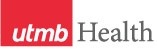  WEEKLY RELAYS WEEKLY RELAYSAugust 29, 2019YOUR DEPARTMENT NEWS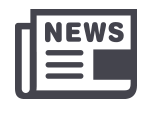 YOUR DEPARTMENT NEWSYOUR DEPARTMENT NEWSUTMB NEWS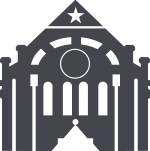 UTMB NEWSEducational AffairsDr. Ainsworth and Dr. Szauter are in Vienna at the AMEE conference (Association for Medical Education of Europe).  They presented the following posters on Monday, August 27th: Szauter K., Schatte D., Miller M. –Student Recognition ofPrescription Opioid MisuseAinsworth M., Szauter K. – Interventions for Medical StudentUnprofessional BehaviorOffice of Educational DevelopmentOED is excited to begin the academic year with a full complement of Senior Medical Educators.  Drs. Monteiro, West, Everling and Buck look forward to providing faculty development, instructional design and program evaluation to advance teaching and learning at UTMB.  Please reach out to us if you need training or project consultation. Employee SpotlightHolly West, MPAS, DHEd, PA-C   Senior Medical Educator	Office of Educational Development   Adjunct Assistant ProfessorDepartment of Obstetrics and Gynecology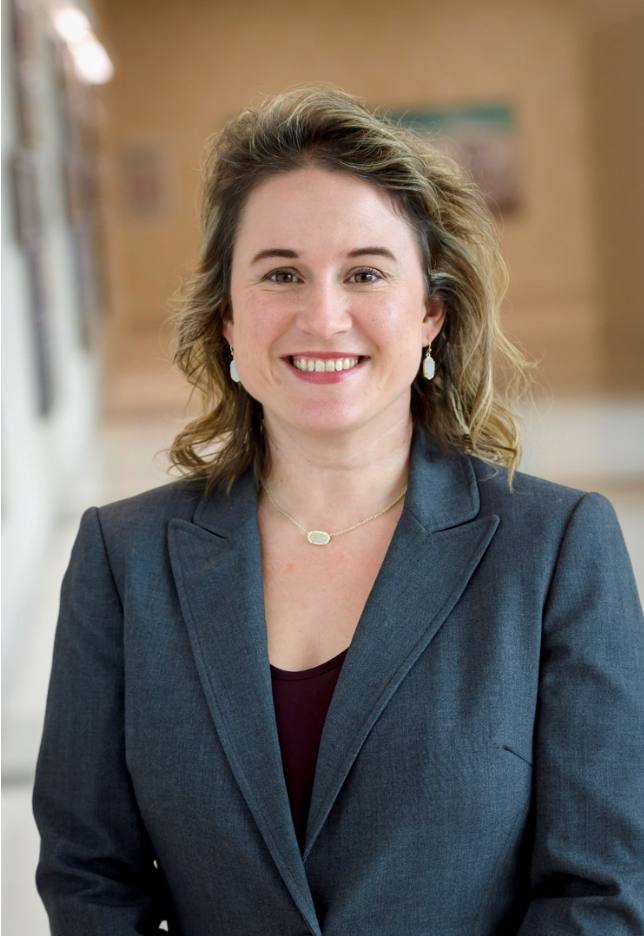 Educational AffairsDr. Ainsworth and Dr. Szauter are in Vienna at the AMEE conference (Association for Medical Education of Europe).  They presented the following posters on Monday, August 27th: Szauter K., Schatte D., Miller M. –Student Recognition ofPrescription Opioid MisuseAinsworth M., Szauter K. – Interventions for Medical StudentUnprofessional BehaviorOffice of Educational DevelopmentOED is excited to begin the academic year with a full complement of Senior Medical Educators.  Drs. Monteiro, West, Everling and Buck look forward to providing faculty development, instructional design and program evaluation to advance teaching and learning at UTMB.  Please reach out to us if you need training or project consultation. Employee SpotlightHolly West, MPAS, DHEd, PA-C   Senior Medical Educator	Office of Educational Development   Adjunct Assistant ProfessorDepartment of Obstetrics and GynecologyEducational AffairsDr. Ainsworth and Dr. Szauter are in Vienna at the AMEE conference (Association for Medical Education of Europe).  They presented the following posters on Monday, August 27th: Szauter K., Schatte D., Miller M. –Student Recognition ofPrescription Opioid MisuseAinsworth M., Szauter K. – Interventions for Medical StudentUnprofessional BehaviorOffice of Educational DevelopmentOED is excited to begin the academic year with a full complement of Senior Medical Educators.  Drs. Monteiro, West, Everling and Buck look forward to providing faculty development, instructional design and program evaluation to advance teaching and learning at UTMB.  Please reach out to us if you need training or project consultation. Employee SpotlightHolly West, MPAS, DHEd, PA-C   Senior Medical Educator	Office of Educational Development   Adjunct Assistant ProfessorDepartment of Obstetrics and GynecologyRetail food service Labor Day holiday hours: The holiday hours for retail food service vendors are as follows:GalvestonJohn Sealy HospitalSubway will be open from 8 a.m. to 11:30 p.m.Café on the Court, Chick-fil-A and Starbucks will be closedJennie Sealy HospitalEinstein Bros. Bagels will be open from 6:30 a.m. to 2 p.m.Hospital Lobby vending machines will remain open 24/7 with healthy optionsClinical Services Wing (CSW):Sixth Floor Staff Lounge SmartMarket will remain open 24/7 with healthy optionsMoody Medical Library:Starbucks will be closedHealth Education CenterGourmet Burger Grill will be closedLeague City CampusEinstein Bros. Bagels will be closedVending machines will remain open 24/7Angleton Danbury CampusBayou Café will be closedClear Lake CampusThe Grill will be open from 8 a.m. to 1 p.m.Starbucks will be closedVending machines will remain open 24/7Physician Assistant Studies Program celebrates commencement: The Physician Assistant Studies Program held its commencement ceremony Aug. 23, awarding Master of Physician Assistant Studies degrees to 89 graduates. This was the program’s inaugural commencement ceremony, as it transitioned to the School of Medicine from the School of Health Professions at the beginning of the 2018-2019 academic year. Ruth Ballweg, MPA, PA-C, professor emeritus at the University of Washington MEDEX Northwest School of Medicine, was the keynote speaker. Robert Beach, MD, professor emeritus in UTMB’s Department of Internal Medicine, Division of Nephrology and Hypertension, was selected by students to serve as grand marshal. Congratulations to all the graduates!Retail food service Labor Day holiday hours: The holiday hours for retail food service vendors are as follows:GalvestonJohn Sealy HospitalSubway will be open from 8 a.m. to 11:30 p.m.Café on the Court, Chick-fil-A and Starbucks will be closedJennie Sealy HospitalEinstein Bros. Bagels will be open from 6:30 a.m. to 2 p.m.Hospital Lobby vending machines will remain open 24/7 with healthy optionsClinical Services Wing (CSW):Sixth Floor Staff Lounge SmartMarket will remain open 24/7 with healthy optionsMoody Medical Library:Starbucks will be closedHealth Education CenterGourmet Burger Grill will be closedLeague City CampusEinstein Bros. Bagels will be closedVending machines will remain open 24/7Angleton Danbury CampusBayou Café will be closedClear Lake CampusThe Grill will be open from 8 a.m. to 1 p.m.Starbucks will be closedVending machines will remain open 24/7Physician Assistant Studies Program celebrates commencement: The Physician Assistant Studies Program held its commencement ceremony Aug. 23, awarding Master of Physician Assistant Studies degrees to 89 graduates. This was the program’s inaugural commencement ceremony, as it transitioned to the School of Medicine from the School of Health Professions at the beginning of the 2018-2019 academic year. Ruth Ballweg, MPA, PA-C, professor emeritus at the University of Washington MEDEX Northwest School of Medicine, was the keynote speaker. Robert Beach, MD, professor emeritus in UTMB’s Department of Internal Medicine, Division of Nephrology and Hypertension, was selected by students to serve as grand marshal. Congratulations to all the graduates!TOPICSLEGEND	PATIENT CARE	EDUCATION & RESEARCH	INSTITUTIONAL SUPPORT	CMC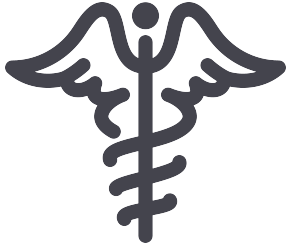 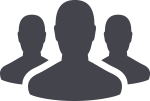 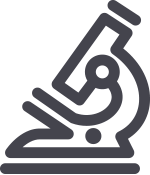 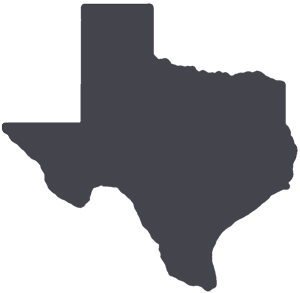 	PATIENT CARE	EDUCATION & RESEARCH	INSTITUTIONAL SUPPORT	CMC	PATIENT CARE	EDUCATION & RESEARCH	INSTITUTIONAL SUPPORT	CMC	PATIENT CARE	EDUCATION & RESEARCH	INSTITUTIONAL SUPPORT	CMCAROUND UTMB (Use the legend above to quickly find items of interest to your team)AROUND UTMB (Use the legend above to quickly find items of interest to your team)AROUND UTMB (Use the legend above to quickly find items of interest to your team)AROUND UTMB (Use the legend above to quickly find items of interest to your team)AROUND UTMB (Use the legend above to quickly find items of interest to your team)Sports Injury Clinic starts Aug. 31 UTMB is offering a youth and school sports injury clinic beginning Aug. 31 from 8:30 to 10:30 a.m. at the League City Campus, Suite 1.211 (use the front clinic entrance). The sports medicine team is trained to treat a full range of sports injuries, from strained muscles and twisted ankles to knee and shoulder pain. The sports injury clinic will be held every Saturday from Aug. 31 until Nov. 9. For more information, call (832) 505-1200 or visit https://www.utmbhealth.com/sports.REMINDERMDLive available to UT Select and UT CONNECT ACO members Sept. 1: Starting Sept. 1, members in the UT SELECT Medical plan and the UT CONNECT ACO Medical plan will have 24/7/365 access to virtual visits provided by Blue Cross and Blue Shield of Texas (BCBSTX) and powered by MDLIVE. There is a $0 copay, and you won’t have to leave the comfort of your own home to talk to a doctor. For more information, read the UT System employee benefits blog at https://utmb.us/3hd. Sports Injury Clinic starts Aug. 31 UTMB is offering a youth and school sports injury clinic beginning Aug. 31 from 8:30 to 10:30 a.m. at the League City Campus, Suite 1.211 (use the front clinic entrance). The sports medicine team is trained to treat a full range of sports injuries, from strained muscles and twisted ankles to knee and shoulder pain. The sports injury clinic will be held every Saturday from Aug. 31 until Nov. 9. For more information, call (832) 505-1200 or visit https://www.utmbhealth.com/sports.REMINDERMDLive available to UT Select and UT CONNECT ACO members Sept. 1: Starting Sept. 1, members in the UT SELECT Medical plan and the UT CONNECT ACO Medical plan will have 24/7/365 access to virtual visits provided by Blue Cross and Blue Shield of Texas (BCBSTX) and powered by MDLIVE. There is a $0 copay, and you won’t have to leave the comfort of your own home to talk to a doctor. For more information, read the UT System employee benefits blog at https://utmb.us/3hd. Sports Injury Clinic starts Aug. 31 UTMB is offering a youth and school sports injury clinic beginning Aug. 31 from 8:30 to 10:30 a.m. at the League City Campus, Suite 1.211 (use the front clinic entrance). The sports medicine team is trained to treat a full range of sports injuries, from strained muscles and twisted ankles to knee and shoulder pain. The sports injury clinic will be held every Saturday from Aug. 31 until Nov. 9. For more information, call (832) 505-1200 or visit https://www.utmbhealth.com/sports.REMINDERMDLive available to UT Select and UT CONNECT ACO members Sept. 1: Starting Sept. 1, members in the UT SELECT Medical plan and the UT CONNECT ACO Medical plan will have 24/7/365 access to virtual visits provided by Blue Cross and Blue Shield of Texas (BCBSTX) and powered by MDLIVE. There is a $0 copay, and you won’t have to leave the comfort of your own home to talk to a doctor. For more information, read the UT System employee benefits blog at https://utmb.us/3hd. Sports Injury Clinic starts Aug. 31 UTMB is offering a youth and school sports injury clinic beginning Aug. 31 from 8:30 to 10:30 a.m. at the League City Campus, Suite 1.211 (use the front clinic entrance). The sports medicine team is trained to treat a full range of sports injuries, from strained muscles and twisted ankles to knee and shoulder pain. The sports injury clinic will be held every Saturday from Aug. 31 until Nov. 9. For more information, call (832) 505-1200 or visit https://www.utmbhealth.com/sports.REMINDERMDLive available to UT Select and UT CONNECT ACO members Sept. 1: Starting Sept. 1, members in the UT SELECT Medical plan and the UT CONNECT ACO Medical plan will have 24/7/365 access to virtual visits provided by Blue Cross and Blue Shield of Texas (BCBSTX) and powered by MDLIVE. There is a $0 copay, and you won’t have to leave the comfort of your own home to talk to a doctor. For more information, read the UT System employee benefits blog at https://utmb.us/3hd. Sports Injury Clinic starts Aug. 31 UTMB is offering a youth and school sports injury clinic beginning Aug. 31 from 8:30 to 10:30 a.m. at the League City Campus, Suite 1.211 (use the front clinic entrance). The sports medicine team is trained to treat a full range of sports injuries, from strained muscles and twisted ankles to knee and shoulder pain. The sports injury clinic will be held every Saturday from Aug. 31 until Nov. 9. For more information, call (832) 505-1200 or visit https://www.utmbhealth.com/sports.REMINDERMDLive available to UT Select and UT CONNECT ACO members Sept. 1: Starting Sept. 1, members in the UT SELECT Medical plan and the UT CONNECT ACO Medical plan will have 24/7/365 access to virtual visits provided by Blue Cross and Blue Shield of Texas (BCBSTX) and powered by MDLIVE. There is a $0 copay, and you won’t have to leave the comfort of your own home to talk to a doctor. For more information, read the UT System employee benefits blog at https://utmb.us/3hd. Sports Injury Clinic starts Aug. 31 UTMB is offering a youth and school sports injury clinic beginning Aug. 31 from 8:30 to 10:30 a.m. at the League City Campus, Suite 1.211 (use the front clinic entrance). The sports medicine team is trained to treat a full range of sports injuries, from strained muscles and twisted ankles to knee and shoulder pain. The sports injury clinic will be held every Saturday from Aug. 31 until Nov. 9. For more information, call (832) 505-1200 or visit https://www.utmbhealth.com/sports.REMINDERMDLive available to UT Select and UT CONNECT ACO members Sept. 1: Starting Sept. 1, members in the UT SELECT Medical plan and the UT CONNECT ACO Medical plan will have 24/7/365 access to virtual visits provided by Blue Cross and Blue Shield of Texas (BCBSTX) and powered by MDLIVE. There is a $0 copay, and you won’t have to leave the comfort of your own home to talk to a doctor. For more information, read the UT System employee benefits blog at https://utmb.us/3hd. DID YOU KNOW?Federal Work Study (FWS) is a federal financial aid program for UTMB students who have applied and qualified for federal aid. Students can work up to 20 hours per week and can perform a variety of different jobs as part of the program, which was established by the Higher Education Act of 1965. In FY19, 82 students participated in the program, earning $162,000 working in 30 different UTMB departments and in roles in the local community, including as tutors in the Galveston Independent School District, office aides, intramural sports assistants and lab assistants. For UTMB departments interested in learning more about the program and having a student employee join your team at no cost to your department, email Anita Hendrix at ahendrix@utmb.edu.DID YOU KNOW?Federal Work Study (FWS) is a federal financial aid program for UTMB students who have applied and qualified for federal aid. Students can work up to 20 hours per week and can perform a variety of different jobs as part of the program, which was established by the Higher Education Act of 1965. In FY19, 82 students participated in the program, earning $162,000 working in 30 different UTMB departments and in roles in the local community, including as tutors in the Galveston Independent School District, office aides, intramural sports assistants and lab assistants. For UTMB departments interested in learning more about the program and having a student employee join your team at no cost to your department, email Anita Hendrix at ahendrix@utmb.edu.